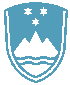 VSEM ZAINTERESIRANIM KUPCEMŠtevilka: 478-1/2023/1Datum:  17. 1. 2023Zadeva: Namera za prodajo osebnega vozila, Volkswagen, Transporter 2,0 TDI, letnik 2011, po metodi neposredne pogodbeInšpektorat RS za infrastrukturo na podlagi 78. člena Zakona o stvarnem premoženju države in samoupravnih lokalnih skupnosti (Uradni list RS, št. 11/18 in 79/18), v povezavi z 19. členom Uredbe o stvarnem premoženju države in samoupravnih lokalnih skupnosti (Uradni list RS, št.31/18) O B J A V L J A    N A M E R Oza prodajo osebnega vozila Volkswagen, Transporter 2,0 TDI, letnik 2011, po metodi neposredne pogodbe. Podrobnejše informacije so navedene v povabilu k oddaji ponudbe, ki je priloga 1 te namere. Patricija Furlan Fon		Glavna inšpektoricaPriloga: Povabilo k oddaji ponudbeObrazec za oddajo ponudbeSlike vozilaPriloga 1POVABILO K ODDAJI PONUDBE ZA NAKUPosebnega vozila Volkswagen, Transporter 2,0 TDI, letnik 2011po metodi neposredne pogodbeOsnovni podatkiPostopek prodaje se vodi skladno z 78. členom Zakona o stvarnem premoženju države in samoupravnih lokalnih skupnosti (Uradni list RS, št. 11/18 in 79/18) in 19. členom Uredbe o stvarnem premoženju države in samoupravnih lokalnih skupnosti (Uradni list RS, št. 31/18), kot postopek pogajanja z zainteresiranimi kupci za sklenitev neposredne pogodbe, zato organizator vabi zainteresirane kupce k oddaji ponudbe za nakup.Predmet prodajePredmet prodaje je:Osebno vozilo – Volkswagen, Transporter 2,0 TDI, letnik 2011Vozilo, ki je predmet prodaje, je odjavljeno iz prometa. S strani državnega organa je bilo predelano v specialno vozilo. Iz vozila so odstranjene zvočne signalne naprave.V vozilo je vgrajena pregradna stena, pisarniško pohištvo, dodatni akumulator in pretvornik napetosti (220V).Kupec mora vozilo ustrezno predelati in opraviti postopek posamične odobritve vozila, preden bo izdano novo prometno dovoljenje.Ponudbena cena Ponudba se odda na obrazcu, ki je v prilogi te objave.Ponudbena cena ne sme biti nižja od izhodiščne cene, pri čemer ponujena cena predstavlja končni znesek kupnine.  Vozilo bo prodano kupcu, ki bo ponudil najvišjo ceno.Prodajalec bo v primeru več oddanih ponudb za vozilo pred dokončno izbiro najugodnejšega ponudnika z vsemi ponudniki, ki bodo pravočasno posredovali ponudbo izvedel pogajanja o ceni (eno pogajanje).Začetna vrednost za pogajanja bo najvišja cena izmed ponujenih cen v predloženih ponudbah. Vozilo bo prodano ponudniku, ki bo ponudil najvišjo končno ceno za vozilo. Prodajalec bo po končanem postopku z izbranim kupcem sklenil neposredno prodajno pogodbo za vozilo in mu prodal vozilo po ponujeni najvišji končni ceni. Sklenitev pogodbePogodba bo sklenjena s tistim ponudnikom, ki bo ponudil najvišjo ponujeno ceno.Cene in drugi elementi ponudbe, ponujeni na pogajanjih, so zavezujoči. Vse  stroške v zvezi s sklenitvijo pogodbe in prenosom lastništva plača kupec.Premičnina bo prodana po načelu videno – kupljeno, zato morebitne reklamacije po sklenitvi prodajne pogodbe ne bodo upoštevane.Organizator si pridržuje pravico, da lahko do sklenitve pravnega posla, brez odškodninske odgovornosti, odstopi od pogajanj.Prodajalec bo po podpisu pogodbe izročil kupcu vozilo v neposredno last z dnem predložitve dokazila o plačilu celotne kupnine. Kupec je dolžan vozilo prevzeti na lokaciji Servis Ambrož Andrej, Ambrož s.p.,  Lahovče 40, 4207 Cerklje na Gorenjskem, najpozneje v petih dneh od plačila celotne kupnine. Vozilo bo izročeno oziroma prevzeto s primopredajnim zapisnikom. Prodajalec bo vse, ki bodo v roku oddali ponudbo o nakupu, na posredovane elektronske naslove obvestil o ceni, za katero je vozilo prodal.Način in rok plačila kupnineKupnina se plača v 8-ih dneh po sklenitvi pogodbe na račun in s sklicem, dogovorjenim s pogodbo.Plačilo kupnine v določenem roku je bistvena sestavina pravnega posla.Pogoji in način oddaje ponudbePri zbiranju ponudb lahko sodelujejo pravne in fizične osebe. Ponudniki pošljejo ponudbe po pošti s priporočeno pošiljko oziroma jih osebno prinesejo v zaprti pisemski ovojnici z navedbo »ponudba v zadevi 478-1/2023– NE ODPIRAJ« na naslov: Inšpektorat RS za infrastrukturo, Vožarski pot 12, 1000 Ljubljana.Kot popolna ponudba se šteje tista, ki vsebuje:1. izpolnjen in lastnoročno podpisan obrazec, ki je priloga 2 te objave ter2. kopijo osebnega dokumenta (potni list ali osebno izkaznico) – velja za fizične osebe in s.p.-je.Če je prijava poslana po pošti, se šteje, da je pravočasna, če je oddana na pošto priporočeno, in sicer najkasneje zadnji dan roka za prijavo to je 6. 2. 2023 do 23:59 ure.Ponudbe, predložene po izteku roka bodo izločene iz postopka. Organ si pridržuje pravico do vpogleda v osebni dokument na podlagi katerega lahko posameznik izkaže identiteto.Odpiranje ponudb ne bo javno.Ponudniki bodo o rezultatih zbiranja ponudb obveščeni na njihov elektronski naslov najkasneje 7 dni po zaključenem zbiranju ponudb.Dodatna pojasnila in ogledVozilo se nahaja v servisni delavnici, Servis Ambrož Andrej, Ambrož s.p.,  Lahovče 40, 4207 Cerklje na Gorenjskem.Ponudniki lahko postavijo vprašanja in zahteve za dodatna pojasnila kontaktni osebi: Andrej Šiling na tel. št. 031 697 941 ali na elektronski naslov: andrej.siling@gov.siLjubljana, dne: 17. 1. 2023Patricija Furlan FonGlavna inšpektoricaPriloga 2PONUDBA ZA NAKUP osebnega vozila Volkswagen, Transporter 2,0 TDI, letnik 2011NA PODLAGI POVABILA ŠT.478-1/2023, z dne 17. 1. 2023Izjavljam, da sem skrbno pregledal(a) povabilo k oddaji ponudbe št. 478-1/2023, z dne 17. 1. 2023 in da v njem nisem našel(a) napake. Izjavljam, da sem seznanjen(a) s tem, da se bo pogodba sklenila na način videno-kupljeno. V skladu s tem dajem ponudbo kot sledi:  Za predmet:Osebno vozilo Volkswagen, Transporter 2,0 TDI, letnik 2011, identifikacijska številka, WV1ZZZ7HZCH038054.PONUDBENA CENA: ________________________ EURPonudba velja do _________________(najmanj 30 dni)Kraj in datum:___________________					Ponudnik:									_____________________Podpis:									_____________________* ponudbena cena ne sme biti nižja od vrednosti, ki je navedena v povabilu k oddaji ponudbe kot izhodiščna cenaSlike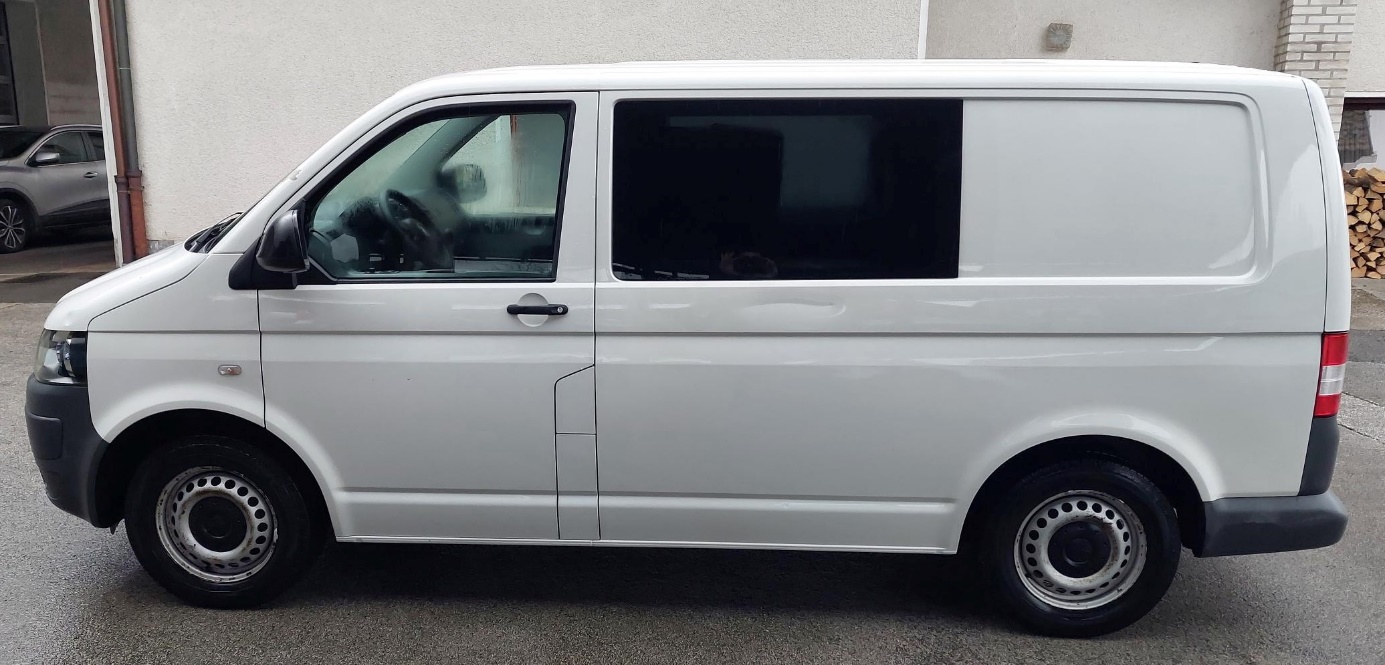 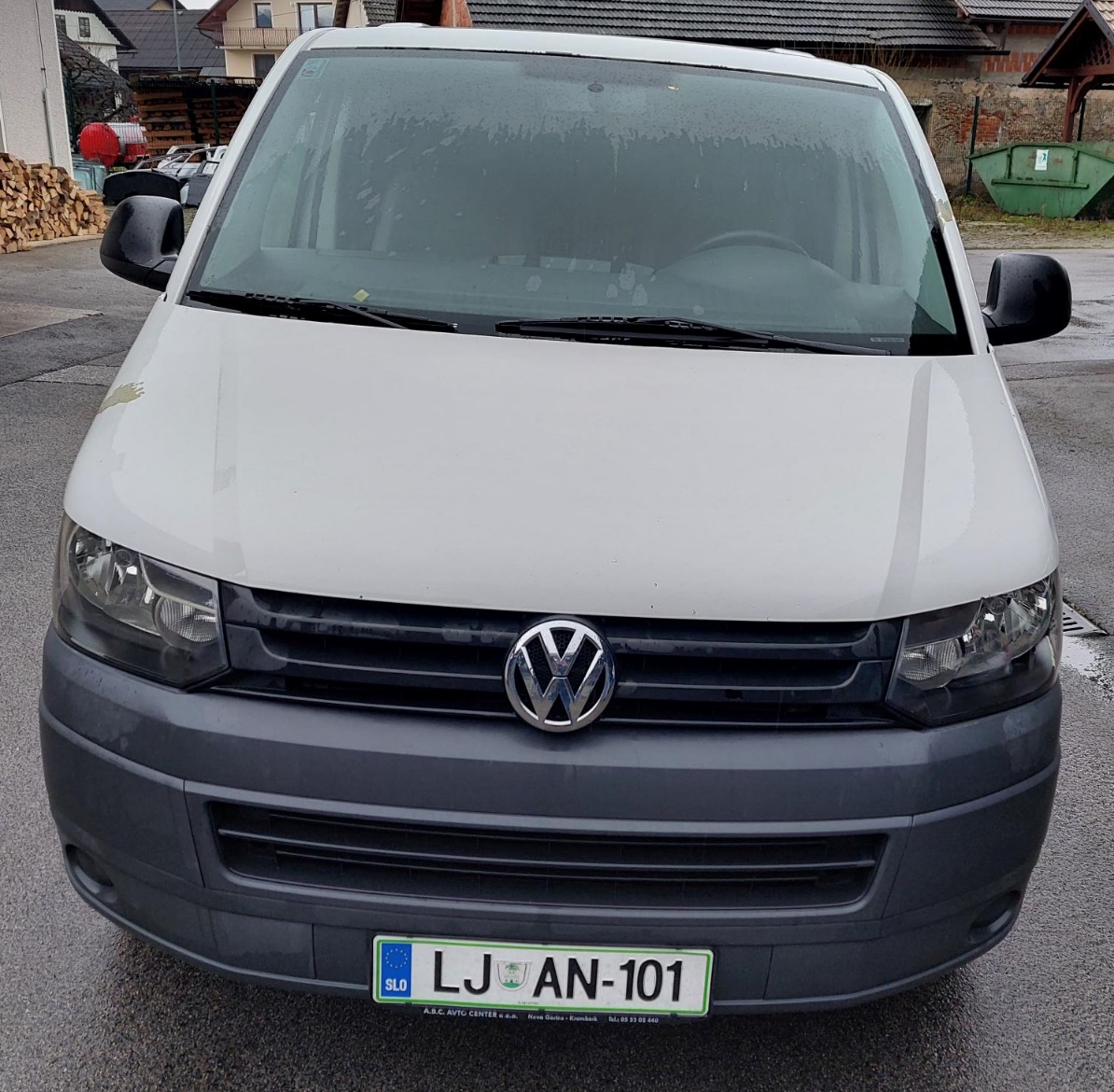 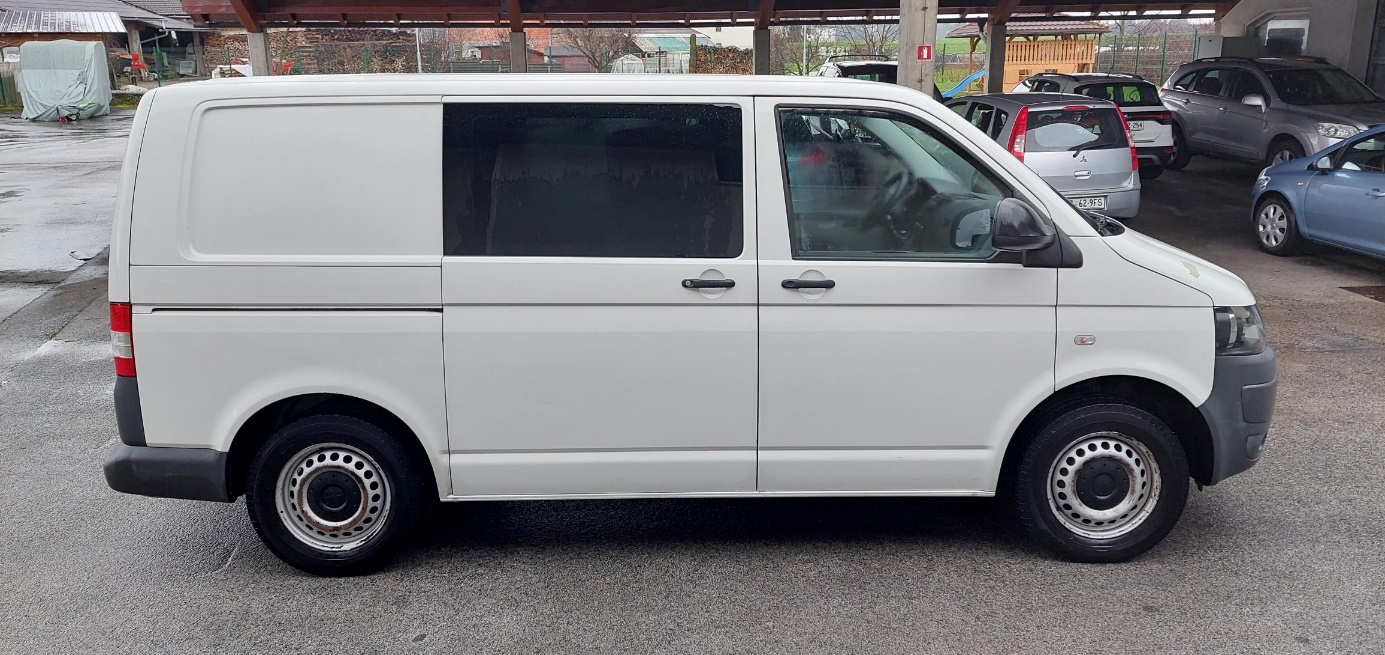 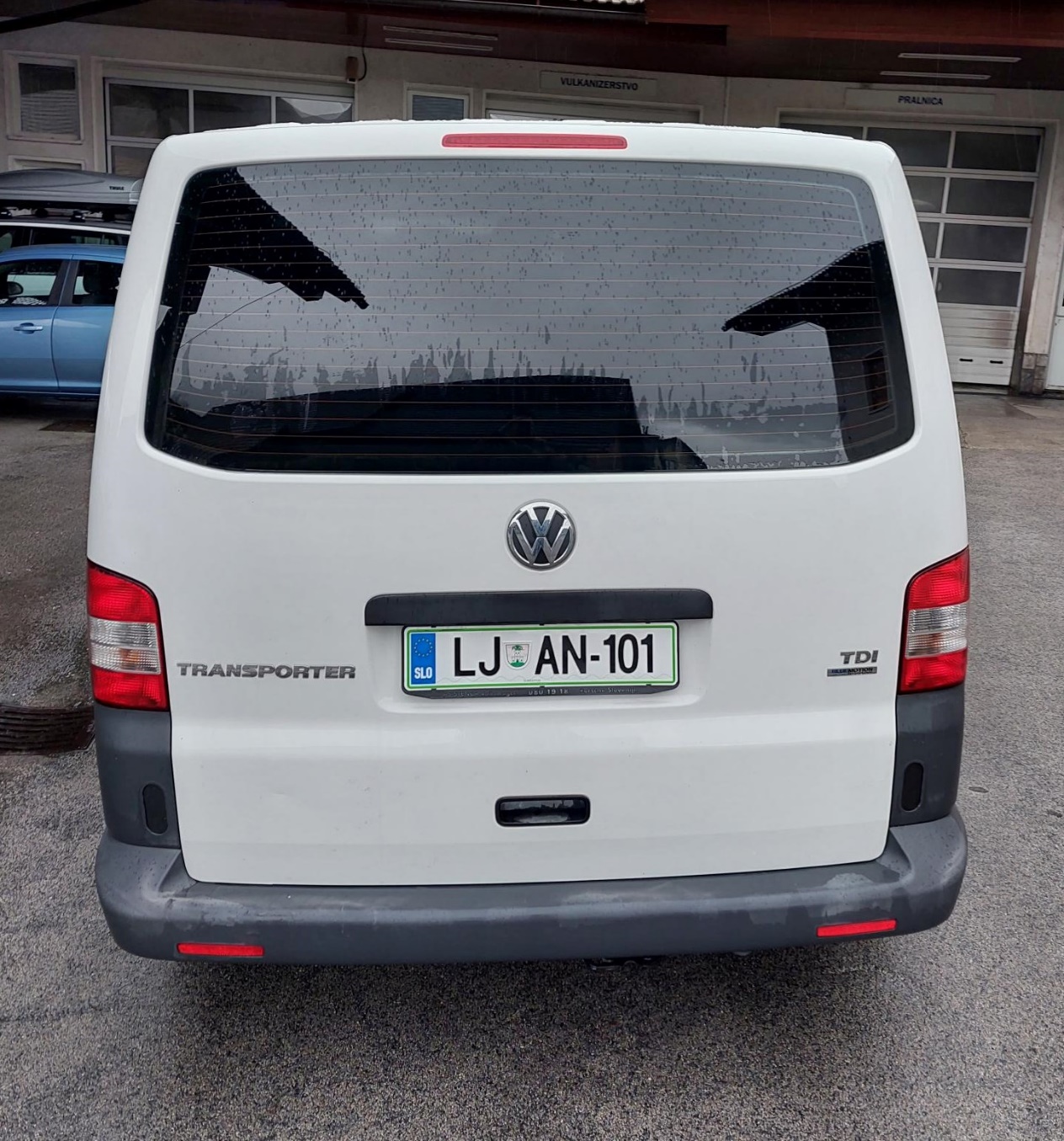 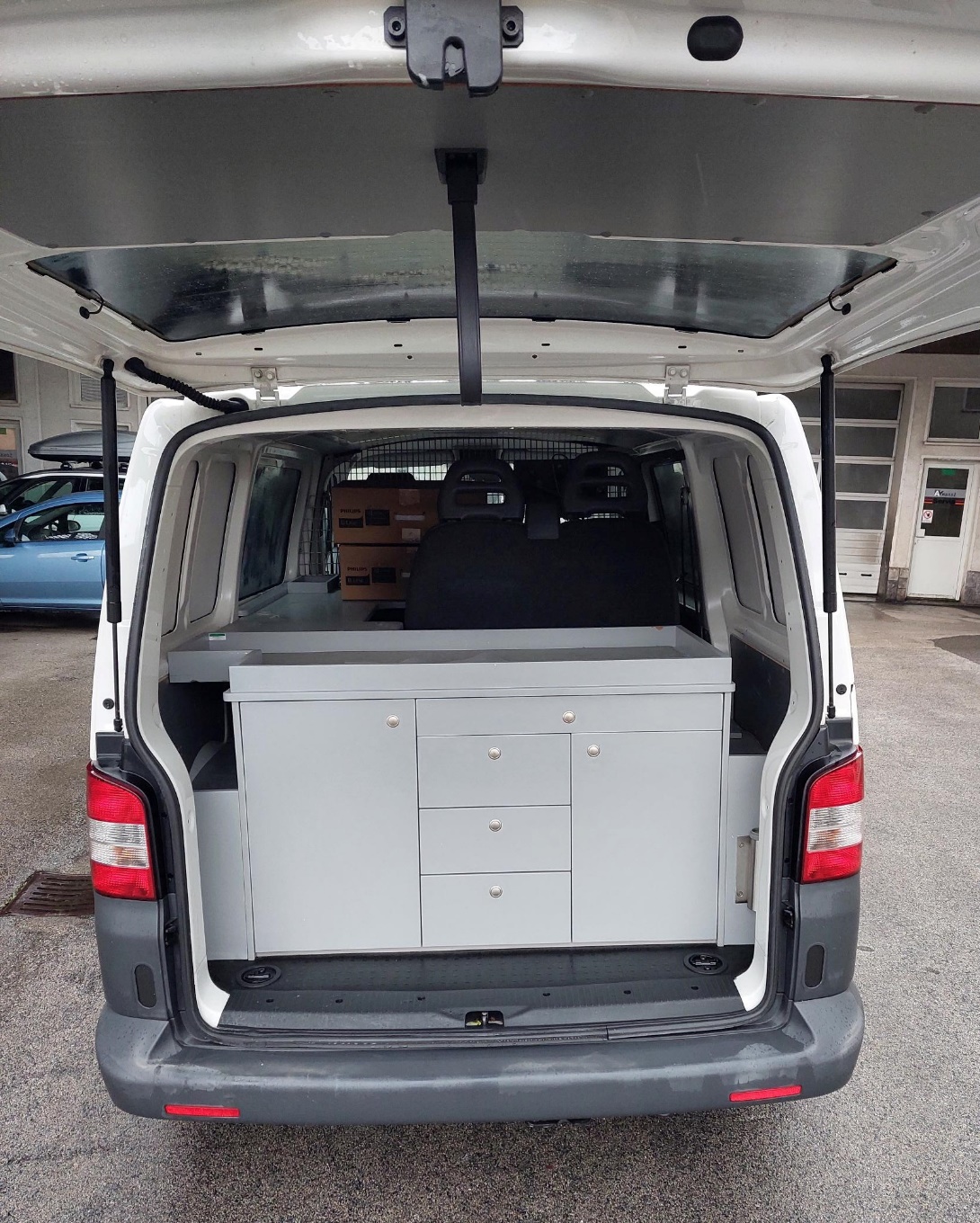 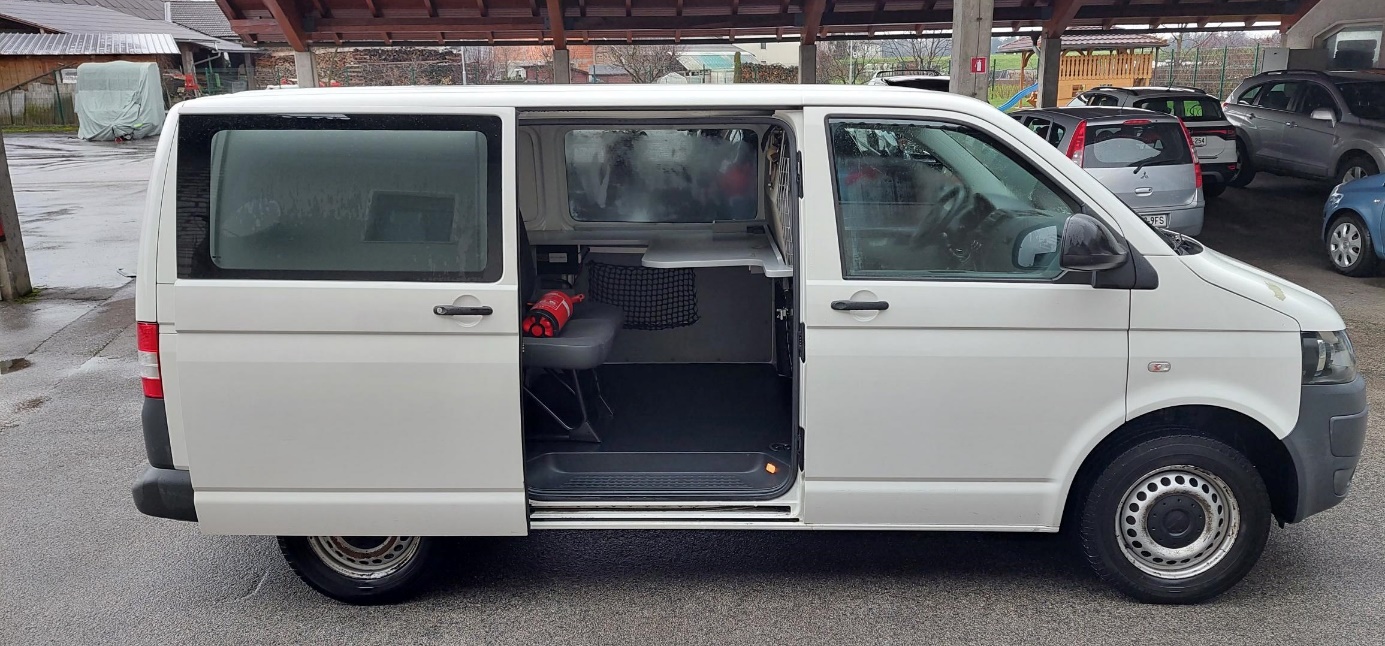 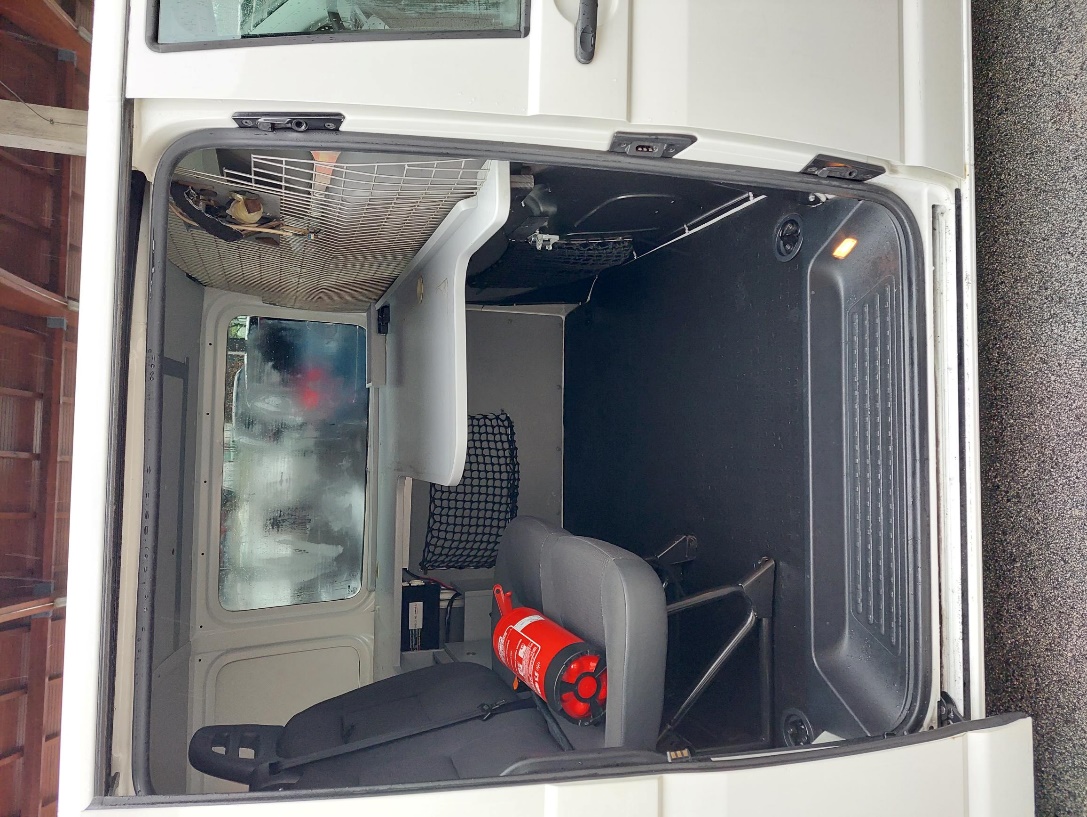 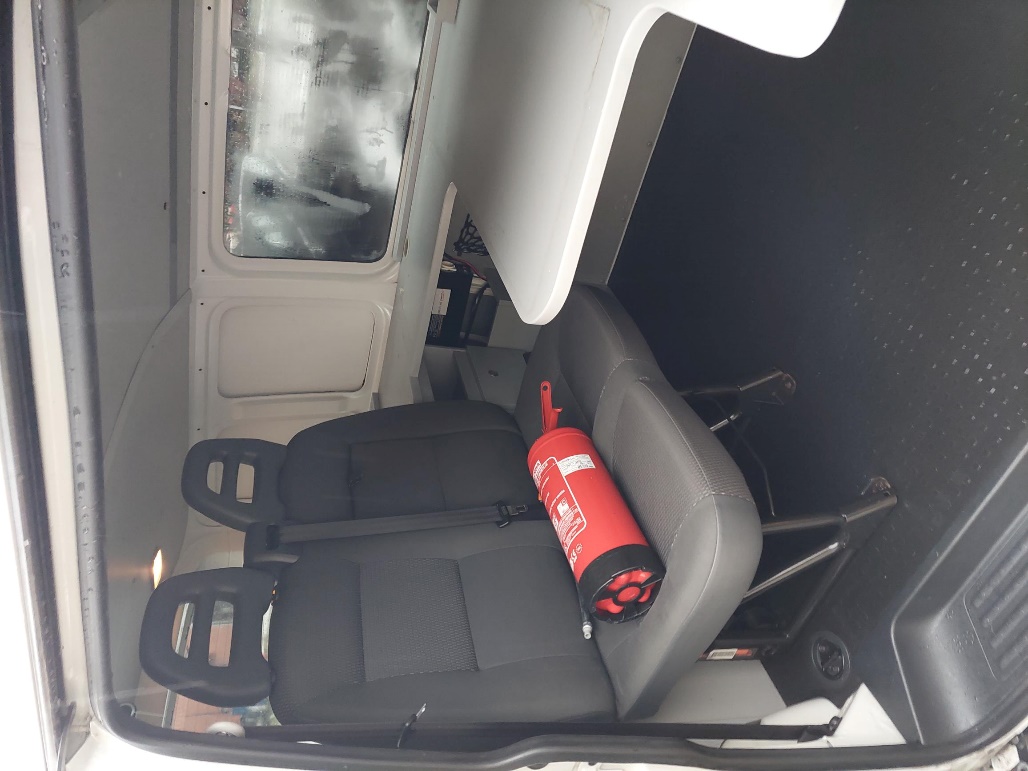 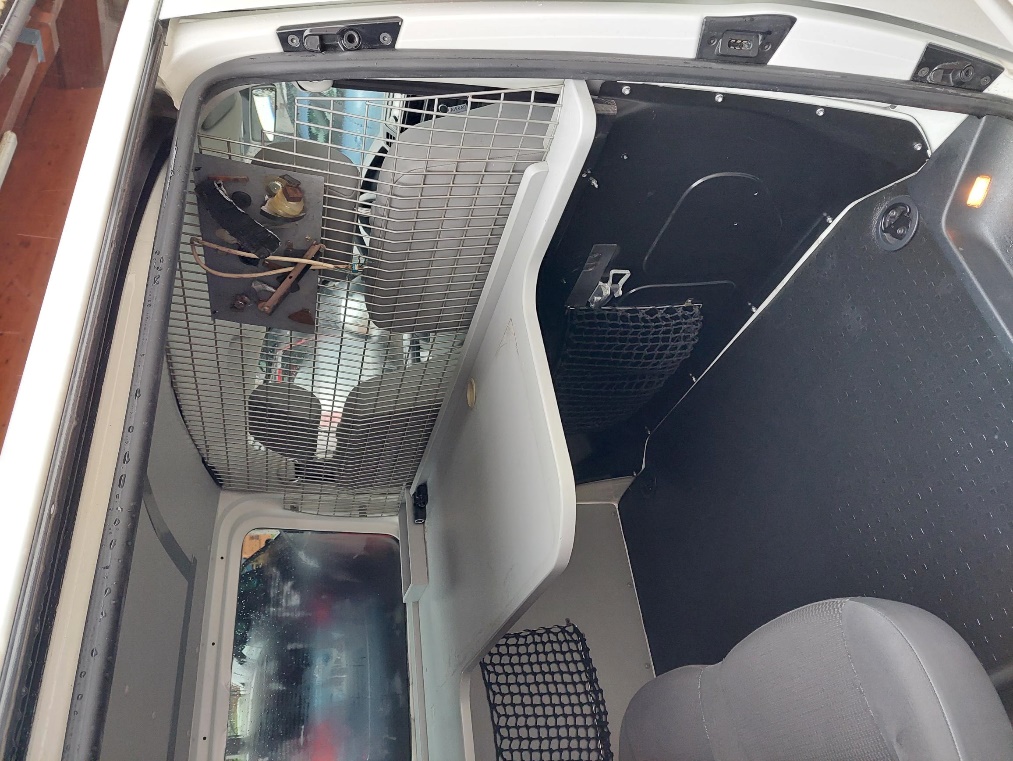 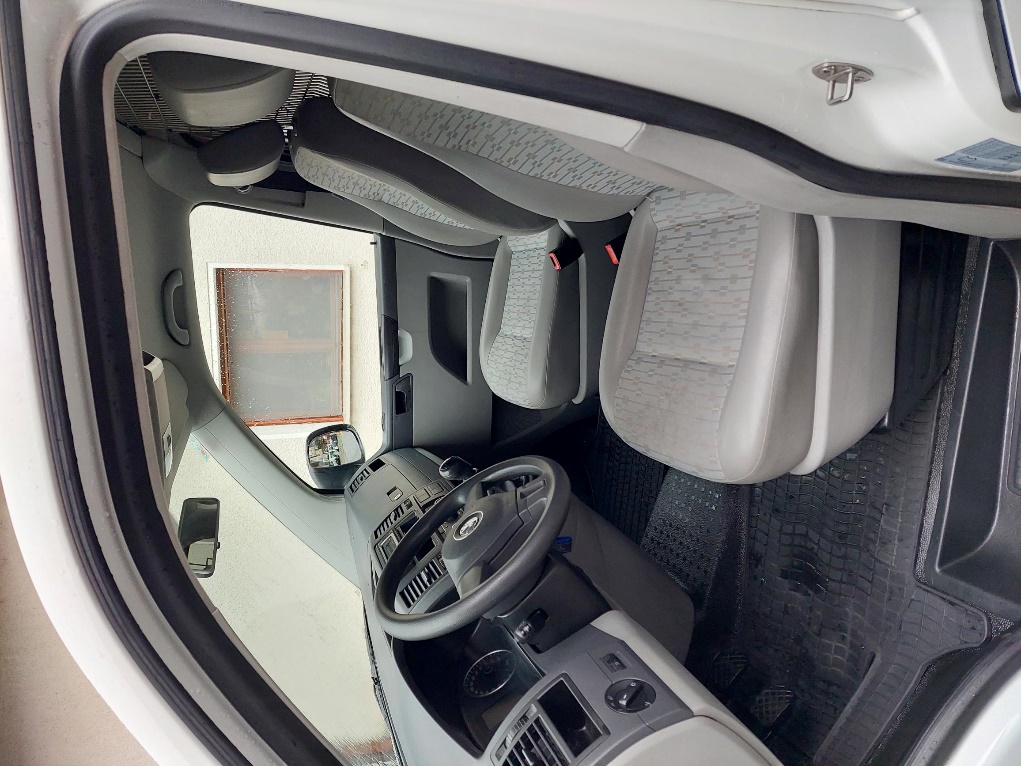 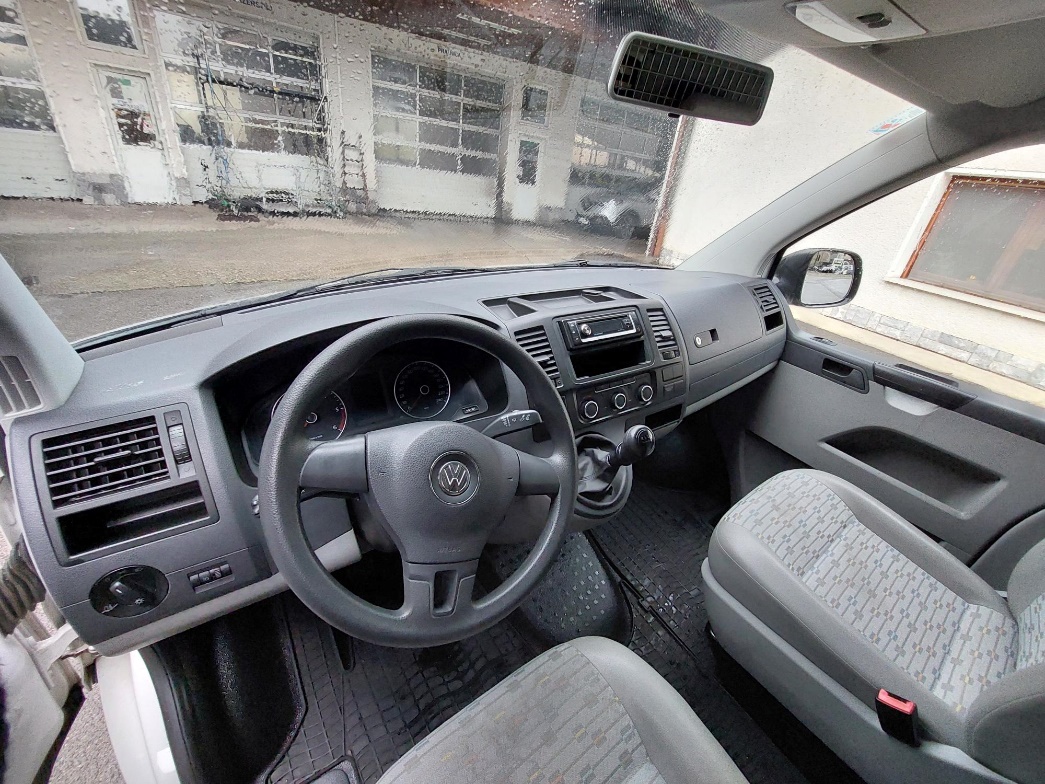 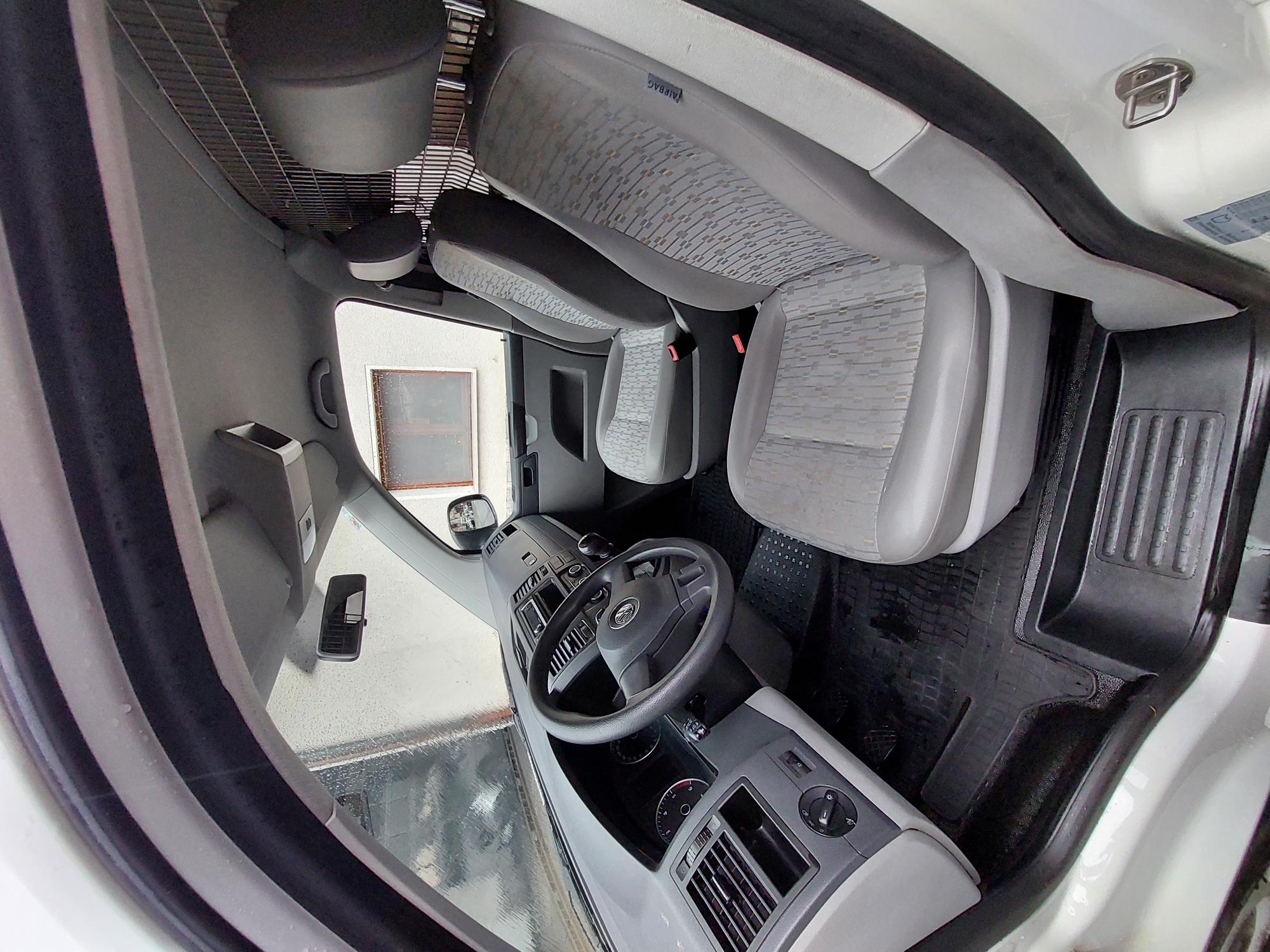 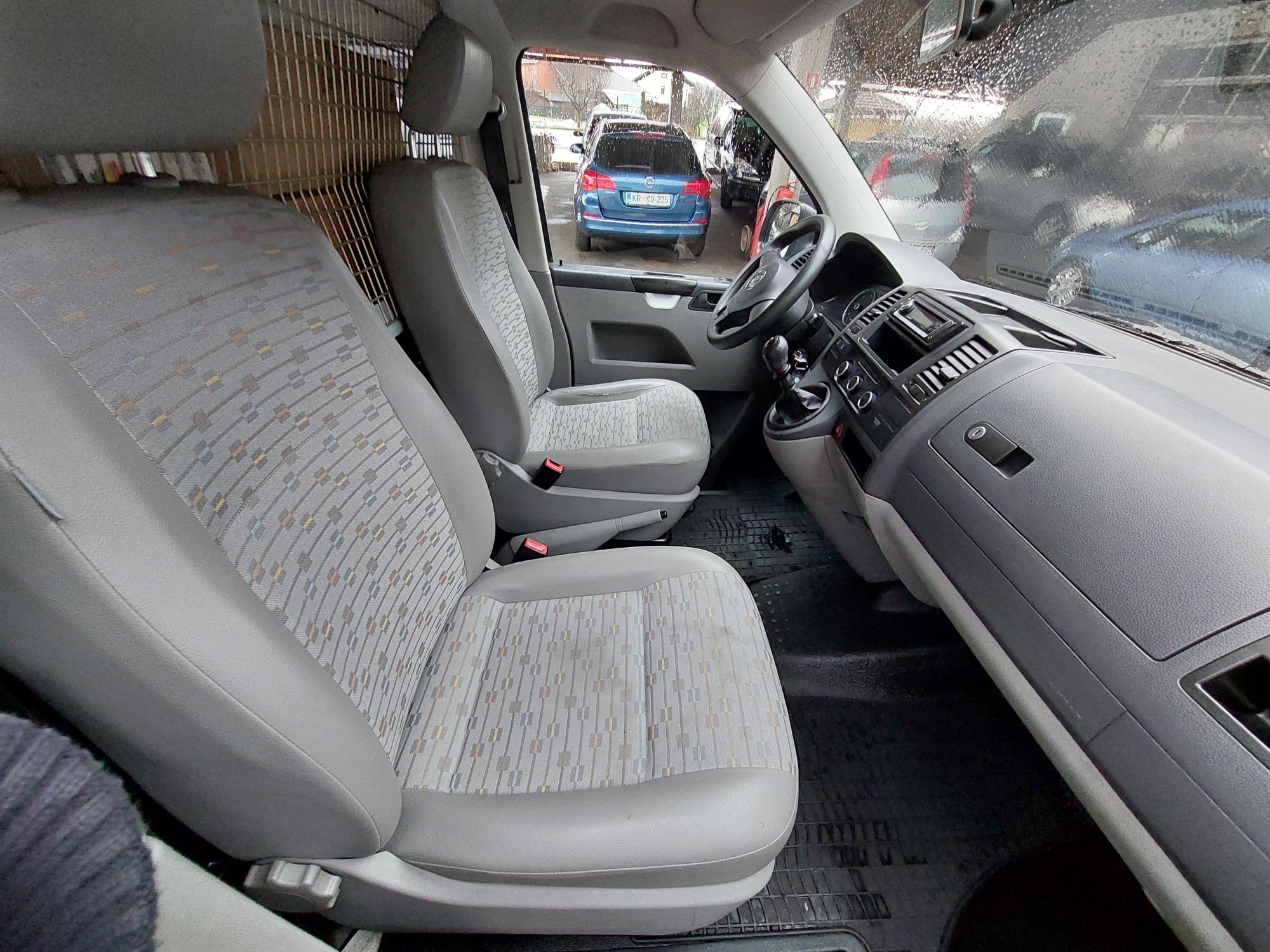 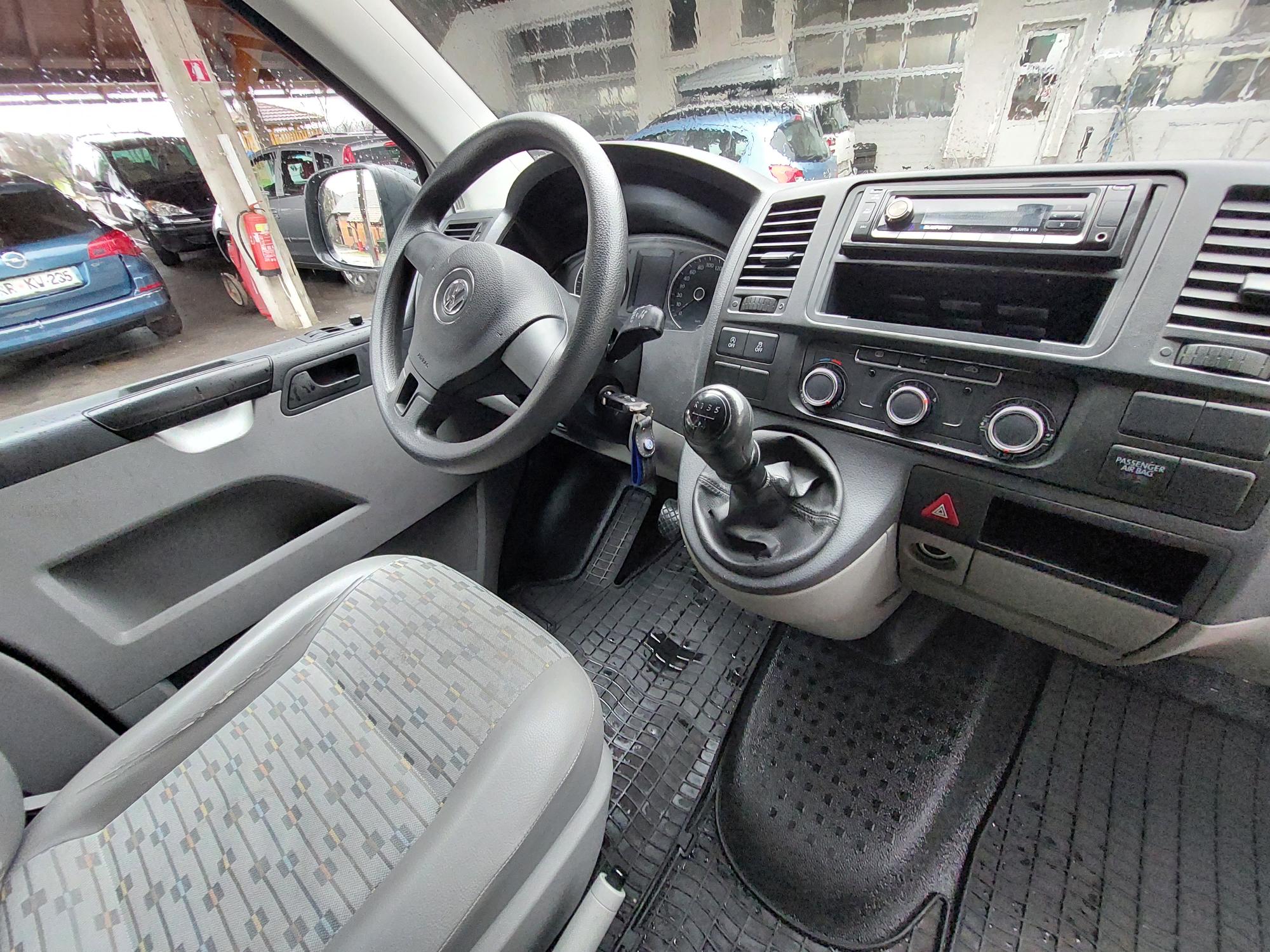 Organizator:Inšpektorat RS za infrastrukturo, Vožarski pot 12, 1000 LjubljanaUpravljalec premičnega premoženja:Inšpektorat RS za infrastrukturo, Vožarski pot 12, 1000 Ljubljanadatum prve registracije11.10.2011veljavnost registracije11.4.2023letnik2011identifikacijska številkaWV1ZZZ7HZCH038054delovna prostornina motorja1968moč motorja (kW)                   84vrsta gorivaDizelmenjalnikročni menjalnik (5 pr.)oblika nadgradnje:                   SG vozilo za posebne namenebarva:                                      S0D - belaštevilo prevoženih kilometrov: 188.764število sedežev                      2 + 1dodatna opremapregradna stenavgrajeno pisarniško pohištvo,dodatni akumulatorpretvornik napetosti (220V)stanje vozilaVozilo je redno servisirano in je v voznem stanjuTip motorjaCAAIzhodiščna cena7.000,00 eurPonudnik:                 Naslov:Matična številka:Identifikacijska številka za DDV/davčna številka:Kontaktna oseba:Elektronski naslov kontaktne osebe:Telefon: